11.02.2019 Экспертные заключения, предложения к проекту направлять в администрацию муниципального образования поселок Боровский в течение 7 дней до 19.02.2019 (в течение 7 дней со дня размещения проекта – 11.02.2019) по адресу: п. Боровский, ул. Островского, д.33, 2 этаж, кабинет 3 (приемная)  и по электронной почте: borovskiy-m.o@inbox.ruПроект решения «О признании утратившим силу решения Боровской поселковой Думы от 29.05.2009 №43 «Об утверждении Положения о порядке и условиях предоставления в аренду муниципального имущества  из перечня муниципального имущества муниципального образования поселок Боровский, предоставляемого субъектам малого и среднего предпринимательства (с изменениями и дополнениями от 14.07.2010 №64, от 23.06.2015 №638, 25.05.2016 №145)»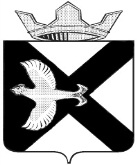 БОРОВСКАЯ ПОСЕЛКОВАЯ ДУМАРЕШЕНИЕ20 февраля 2019 г.                                                                                            № ____рп.БоровскийТюменского муниципального районаВ соответствии с Федеральным законом от 24.07.2007 N 209-ФЗ "О развитии малого и среднего предпринимательства в Российской Федерации", решением Боровской поселковой Думы от 16.06.2011 N 101 "Об утверждении Положения о порядке управления и распоряжения муниципальной собственностью муниципального образования поселок Боровский", на основании Устава муниципального образования поселок Боровский, Боровская поселковая Дума РЕШИЛА:1. Признать утратившими силу решение Боровской поселковой Думы от 29.05.2009 №43 «Об утверждении Положения о порядке и условиях предоставления в аренду муниципального имущества  из перечня муниципального имущества муниципального образования поселок Боровский, предоставляемого субъектам малого и среднего предпринимательства (с изменениями и дополнениями от 14.07.2010 №64, от 23.06.2015 №638, 25.05.2016 №145).2. Опубликовать настоящее решение на официальном сайте администрации муниципального образования посёлок Боровский в информационно-коммуникационной сети «интернет».3. Контроль за выполнением настоящего решения возложить на  на комиссию по экономическому развитию, бюджету, финансам, налогам, местному самоуправлению и правотворчеству.Глава муниципального образования                                     С.В.СычеваПредседатель Думы                                                                 А.А.КвинтО признании утратившим силу решения Боровской поселковой Думы от 29.05.2009 №43 «Об утверждении Положения о порядке и условиях предоставления в аренду муниципального имущества  из перечня муниципального имущества муниципального образования поселок Боровский, предоставляемого субъектам малого и среднего предпринимательства (с изменениями и дополнениями от 14.07.2010 №64, от 23.06.2015 №638, 25.05.2016 №145)